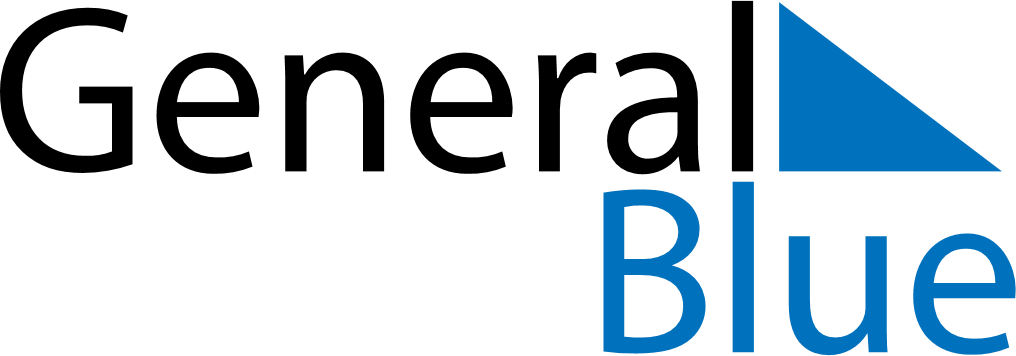 March 1884March 1884March 1884March 1884March 1884SundayMondayTuesdayWednesdayThursdayFridaySaturday12345678910111213141516171819202122232425262728293031